Slovenský rybársky  zväz  Miestna organizácia RožňavaBRIGÁDNICKÝ PORIADOK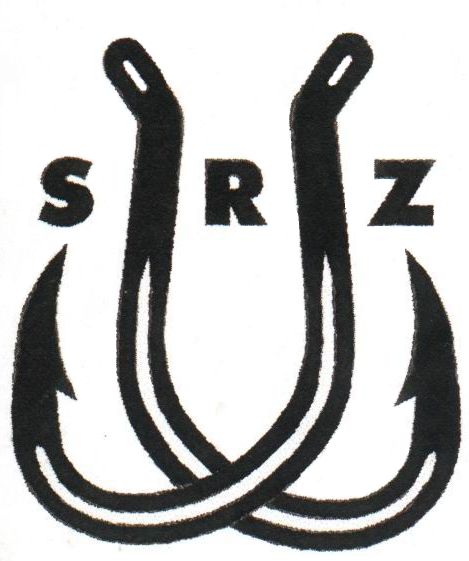 ROŽŇAVAPlatný  od   15.03.2020• Úvod1. Povinnosti člena SRZ2. Brigády MO SRZ Rožňava3. Oslobodenie od brigády4. Organizácia brigád5. Evidencia brigád6. Použitie finančných prostriedkov získaných z neodpracovaných brigád7. Kontrolná činnosť8. Záverečné a prechodné ustanovenia• PrílohaÚvod     Za účelom zjednotenia praxe a postupu pri organizovaní, zabezpečovaní a evidencii brigádnickej činnosti, efektívnejšieho, kvalitnejšieho využitia pracovných výkonov pri brigádnickej činnosti členov MO SRZ Rožňava, spracoval výbor Miestnej organizácie Slovenského rybárskeho zväzu v Rožňave tento Brigádnický poriadok.     Brigádnicky poriadok je záväzný pre všetkých registrovaných alebo evidovaných členov  Miestnej organizácie Slovenského rybárskeho zväzu v Rožňave. Všetci členovia sú povinní riadiť sa ustanoveniami tohto Brigádnického poriadku. Porušenie Brigádnického poriadku bude posudzované a riešené ako disciplinárne previnenie.1. Povinnosti člena SRZ     Podľa § 6 ods. 2, písm. e) Stanov SRZ je povinnosťou člena SRZ splniť brigádnickú povinnosť v rozsahu stanovenom členskou schôdzou alebo mestskou konferenciou organizačnej zložky.2. Brigády MO SRZ Rožňava     V zmysle uznesenia Členskej schôdze MO SRZ Rožňava  zo dňa 7.3.2020 je povinnosťou člena odpracovať brigádu v rozsahu 10 hodín (dve brigády po 5 hodín). Brigády MO SRZ Rožňava sú zameraná najmä na:a) úpravu a čistenie vodných tokov a okolia vodných tokov v správe MO SRZb) úpravu a čistenie vodných plôch a okolia vodných plôch v správe MO SRZc) pomoc členov pri zarybňovaní revírov MO SRZd) pomoc členov pri výlove chovných potokov MO SRZe) pomoc členov pri ochranu rybej osádky napr. plašenie kormoránovf) iné práce súvisiace s činnosťou MO SRZ (napr. oprava a údržba nehnuteľného a hnuteľného      majetku vo vlastníctve MO SRZ Rožňava)Brigádu odpracuje člen osobne alebo prostredníctvom náhradníka. Člen, ktorý neodpracuje brigádu v rozsahu stanovenom ČS to je 10 hodín je povinný uhradiť v prospech MO SRZ Rožňava príspevok vo výške 4,00 € za každú neodpracovanú hodinu. Člen zaplatením tohto príspevku v stanovenom termíne sa považuje za člena, ktorý si splnil povinnosti odpracovať brigádu pre daný rok.Dátumy a miesta konania brigád sú uvedené v miestnom rybárskom poriadku. 3. Oslobodenie od brigádyOd brigády sú v dnom roku oslobodení:- starobní dôchodcovia; (za starobného dôchodcu sa pre účely brigádnického poriadku    považujú členovia, ktorým bol do 31.05. daného roka priznaný starobný dôchodok)- ženy- členovia ZTP, ZTP- S- deti a mládež do dovŕšenia 18 rokov veku (to neplatí pre členov ktorí vek 18 rokov dovŕšia do      31.05. daného roku)V individuálnych prípadoch oslobodenie od brigády posúdi na žiadosť člena výbor. Oslobodenie od brigády nebráni komukoľvek z vyššie uvedených, aby sa brigády zúčastnil.4. Organizácia brigád     Výbor MO SRZ Rožňava prostredníctvom svojich členov, výboru, hospodára, správcov revírov a iných osôb (ďalej len „vedúcich brigády“) organizuje a usmerňuje činnosť na brigáde. Účastník brigády je povinný riadiť sa pokynmi a vykonávať práce určené vedúcim brigády.     Hlavný hospodár najneskôr do 31.01. kalendárneho roka predloží výboru MO SRZ na schválenie plán brigádnickej činnosti pre daný rok. Plán brigád zostaví hlavný hospodár v spolupráci so správcami  jednotlivých revírov a prihliada na ich požiadavky.      Plán musí byť zostavený tak, aby bol z jeho obsahu zrejmý dátum, čas a miesto zrazu účastníkov brigády (kedy a na ktorom revíri) a aké práce sa budú vykonávať. Účastníci brigády sa podľa naplánovaných prác primerane oblečú a obujú a prinesú si potrebné vybavenie (náradie, rukavice, gumové čižmy, neoprény  atd.).       Brigády pri zarybňovaní revírov môžu byť v pláne brigád ohraničené iba časovým obdobím (v čase od – do).  Presné údaje o dni, čase, revíri a potrebnom počte brigádnikov hlavný hospodár po ich zistení zverejní na internetovej stránke MO SRZ (pokiaľ na to bude mať čas).  Pokiaľ bude v časovej tiesni obvolá záujemcov o brigádu pri zarybnení, ktorí sa prihlásili hlavnému hospodárovi samostatne, dopredu a uverejnili svoj kontakt. (Prihlásiť sa môžu pri vyzdvihnutí povolenky, alebo telefonicky u hospodára)     Nárazové alebo ťažko plánovateľné brigády nebudú zahrnuté v pláne brigád.  Hospodár alebo členovia výboru ich budú riešiť s predom prihlásených členov podľa potreby (mimoriadne situácie, nárazové dažde, povodne, a iné).    Vedúci brigády pred začatím brigády (začatím prác) vykoná poučenie všetkých účastníkov brigády o povinnosti dodržiavať predpisy o bezpečnosti a ochrane zdravia pri výkone brigádnickej činnosti pre MO SRZ Rožňava podľa prílohy č. 1 tohto poriadku (ďalej len „poučenie“).     Brigády sa nemôže zúčastniť účastník brigády, ktorý nebol poučený o povinnosti dodržiavať predpisy o bezpečnosti a ochrane zdravia pri výkone brigádnickej činnosti podľa poučenia a toto poučenie nepodpísal. Poučenie musí byt podpísané poučeným pred začiatkom brigády. Posledným v poučení bude uvedený vedúci brigády.      Výbor MO SRZ schválil možnosť poskytnutia občerstvenia pre zúčastnených členov uvedených v hlásení o brigáde vo výške 1,5 € na brigádnika, ktorý odpracoval celú brigádu (5 hodín).Vedúci brigády neumožní zúčastniť sa brigády a neprizná odpracované hodiny členovi, ktorý:- nebol poučený alebo poučenie nepodpísal;- je zjavne pod vplyvom alkoholu, omamných alebo psychotropných látok;- nemá primeraný odev, obuv a vybavenie pre výkon prác na brigáde.5. Evidencia brigád     Vedúci brigády priznáva odpracovanie brigády. Osobne zodpovedá za správnosť a objektívnosť priznávania odpracovaných hodín vo vzťahu k rozsahu vykonaných prác. O vykonaní prác vedúci brigády vypracuje hlásenie, ktoré odovzdá najneskôr do 14 dní po odpracovaní brigády hlavnému hospodárovi MO SRZ Rožňava, ktorý brigády zúčastnených členov zaznamená do príslušnej evidencie v elektronickej podobe. Hlásenia hlavný hospodár ukladá do osobitnej evidencie. Hlásenie o brigáde musí obsahovať:dátum a čas od – do, kedy bola brigáda vykonávaná, rybársky revír, meno vedúceho brigádyrozsah uskutočnených prác s určením lokality v rámci revíru     Súčasťou hlásenia je poučenie so zoznamom zúčastnených členov, s uvedením bydliska, počtu priznaných odpracovaných hodín a vlastnoručný podpis účastníka brigády. Účastník brigády skutočnosť, že brigádu  odpracoval za iného člena, uvedie do poznámky u svojho mena – náhradník. V nasledujúcom riadku bez poradového čísla (pod svojím menom) uvedie, za koho brigádu  odpracoval.     Poučenie slúži zároveň ako prezenčná listina k vyúčtovaniu občerstvenia.6. Použitie finančných prostriedkov získaných z neodpracovaných brigád     Na základe rozhodnutia výboru MO SRZ budú finančné prostriedky získané z príspevkov za  neodpracované brigád použité najmä na: úhradu nákladov za práce podľa bodu 2. a) a 2. b), vykonané dodávateľským spôsobom; (jedná sa prevažne o práce vykonávané pracovnými mechanizmami, kosenie a mulčovanie veľkých plôch, úpravy prístupových komunikácií a blízkeho okolia revírov)nákup náradia, materiálu potrebného  pre brigádnickú činnosť a jeho oprav. Zakúpený DHIM podlieha centrálnej evidencii a inventarizácii.7. Kontrolná činnosť     Kontrolnú činnosť na úseku plnenia povinností určených týmto poriadkom vykonáva:a) hlavný hospodár MO SRZb) členovia Kontrolnej komisie MO SRZ     Kontrolou sa zameriavajú najmä na účasť členov, poučenie a jeho podpis, rozsah a kvalitu vykonávaných činností a úplnosť evidencií.8. Záverečné a prechodné ustanoveniaNa základe Uznesenia ČS konanej dňa 7.3.2020 Brigádnický poriadok v tomto znení nadobúda účinnosť dňom 15.03.2020.Prílohy:Hlásenie o brigáde a Poučenie účastníkov brigády o povinnosti dodržiavať predpisy o bezpečnosti a ochrane zdravia pri výkone brigádnickej činnosti pre MO SRZ Rožňava.Zoznam účastníkov brigády a potvrdenie o poučení.HLÁSENIE O BRIGÁDE MO SRZ ROŽŇAVABrigáda konaná dňa:  ........................................ od: .......................... do: ......................... hodínMiesto konania brigády: ..............................................................................................................Vedúci brigády: ............................................................................................................................Rozsah uskutočnených prác s určením lokality v rámci revíru: ..........................................................................................................................................................................................................................................................................................................................................................................................................................................................................................................................Poučenie účastníkov brigády o povinnosti dodržiavať predpisy obezpečnosti a ochrane zdravia pri výkone brigádnickej činnosti preMO SRZ Rožňava1. Brigády sa každý zúčastňuje na vlastnú zodpovednosť a nebezpečenstvo. Pri výkone určených činností je každý účastník povinný dbať o svoju bezpečnosť a zdravie a o bezpečnosť a zdravie všetkých zúčastnených osôb.2. Brigády sa nesmie zúčastniť osoba pod vplyvom alkoholu, omamných alebo psychotropných látok. Požívanie alkoholických nápojov, omamných alebo psychotropných látok je počas brigády je prísne zakázané. Osoba, ktorá sa dostaví na brigádu pod vplyvom alkoholu, omamných alebo psychotropných látok nebude ku výkonu činností na brigáde pripustená. Osobe, ktorá sa v priebehu brigády uvedie do stavu pod vplyvom alkoholu, omamných alebo psychotropných látok, nebude odpracovanie brigády hospodárom uznané.3. Brigáda sa vykonáva ako povinnosť určená Stanovami SRZ, v rozsahu určenom Členskou schôdzou MO SRZ Rožňava a v súlade s platným Brigádnickým poriadkom MO SRZ Rožňava. Za výkon činností na brigáde nemá nikto nárok na odmenu.4. Na brigáde zúčastnený používa primerané vlastné osobné ochranné pracovné pomôcky a pracovné náradie určené podľa pokynov uvedených v ozname o konaní brigády. MO SRZ Rožňava poskytne alebo refunduje minerálne oleje príp. iný spotrebný materiál spotrebovaný pri výkone brigády.5. Obsluhovať malú mechanizáciu a zariadenia, môže brigádnik len v prípade, ak je držiteľom oprávnenia na jeho na obsluhu, bol poučený a riadne oboznámený s predpismi o bezpečnosti a ochrane zdravia pri ich obsluhe.6. V prípade poškodenia zdravia pri výkone brigády nemám nárok vymáhať odškodnenie za poškodenie zdravia od MO SRZ Rožňava. Vznik občianskoprávnych nárokov medzi jednotlivými účastníkmi brigády nie je týmto ustanovením dotknutý.Zoznam účastníkov brigády na revíri ............................................ zo dňa ........................     Potvrdzujem svojím vlastnoručným podpisom, že som bol poučený o povinnosti dodržiavať predpisy o bezpečnosti a ochrane zdravia pri výkone brigádnickej činnosti.Zoznam účastníkov brigády na revíri ............................................ zo dňa ........................     Potvrdzujem svojím vlastnoručným podpisom, že som bol poučený o povinnosti dodržiavať predpisy o bezpečnosti a ochrane zdravia pri výkone brigádnickej činnosti.Zoznam účastníkov brigády na revíri ............................................ zo dňa ........................     Potvrdzujem svojím vlastnoručným podpisom, že som bol poučený o povinnosti dodržiavať predpisy o bezpečnosti a ochrane zdravia pri výkone brigádnickej činnosti.P.č.Meno, priezviskoMiesto bydliskaPodpisPočet hodínPoznámkaP.č.Meno, priezviskoMiesto bydliskaPodpisPočet hodínPoznámkaP.č.Meno, priezviskoMiesto bydliskaPodpisPočet hodínPoznámka